APPROVEDThe Place at Corkscrew, The Place HOA Master Association, Inc.Organizational Board of Directors Meeting MinutesWhen: 08/08/2022 4:00PMWhere: Barefoot Bar & Grill, 19921 Beechcrest Place, Estero, Florida 33928Board of DirectorsEileen Barrett (P) Term expires 2024 – In person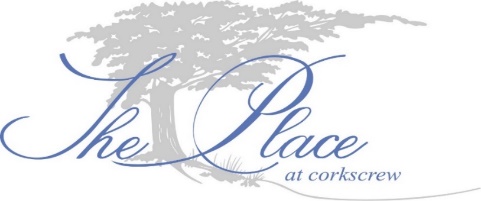 Tom Butler (VP) Term expires 2024 – In personEd Casey (T) Term expires 2024 – via phoneNick Correll (S) Term expires 2023 – In personGary Helwig (D) Term expires 2023 – In person Call to order. The meeting was called to order at 4:00PM.Establish a quorum. All directors are present either in person or via phone. Proof of notice. Notice was posted in accordance with F.S. 720.  Officer’s report. President, Eileen Barrett, reported plans to perform upgrades at the dog park and PH treatment for soil of dead plants and trees. Vice President, Tom Butler, reported his actions regarding interviewing accountants for the Association.  Old Business. HOA Website. Manager reported ICON is working on gaining ownership of the community website. Once obtained, the manger will create a Board of Directors email. Resale Capital Contribution.BoD email. This matter discussed in agenda item 5a. AR. The Board of Directors discussed the aged AR report. Owner comments. Owners discussed agenda items with the Board. New Business. Approval of DRAFT minutes.Slide hours change. The Board of Directors discussed changing hours of the slide due to school beginning on Aug 10th. The Board directed the manager to change the hours. New hours will be blasted out and posted at the pool. Reminder for HOA dues in newsletter. The Board directed the manger to blast out reminders when the quarterly maintenance fees are due, as a reminder to members. Budget 2023. The Board of Directors would like a draft version of the budget by month’s end. Reserve study. The Board of Directors discussed the need for a reserve study and what that means to the community. Turnover settlement offer. The Board of Directors discussed the settlement offer process to the homeowners. The offer is with the Association’s Attorney, Richard DeBoest for review.   Committee volunteer/establish committees. The Board of Directors discussed the volunteer list collected to determine who and how many will serve on a committee. The Board of Directors will review the spreadsheet of volunteers and make announcements of committees at the next Board meeting. Retention of CPA. Board discussion. Trolley. Board discussion resulted in the Board directors Nick Correll, and Ed Casey will work with homeowner, Michelle Wiltgen to discover the value of the trolley and where the sell options are. Speeding in community. The Board of Directors discussed speeding and read comments by a member regarding speeding. The Board of Directors wish to convey to all homeowners not to speed to identify another speeder in the community.  ARC approval/denial. Next BoD Meeting. Currently scheduled for August 22, 2022 at 4PM. Adjournment. Respectfully submitted,Ron Czarnik, LCAMFor the Board of Directors 